от «___» __________ 20__ года  № ____г. Горно-АлтайскО внесении изменений в решение Горно-Алтайского городского Совета депутатов от 15 сентября 2005 года № 29-3          В соответствии с Градостроительным кодексом Российской Федерации, Федеральным законом от 6 октября 2003 года № 131-ФЗ
«Об общих принципах организации местного самоуправления
в Российской Федерации», статьями  20, 27, 47 Устава муниципального образования «Город Горно-Алтайск», принятого решением
Горно-Алтайского городского Совета депутатов от 22 марта 2018 года 
№ 7-1, Горно-Алтайский городской Совет депутатов решил:1. Утвердить прилагаемые изменения, которые вносятся в решение Горно-Алтайского городского Совета депутатов от 15 сентября 2005 года 
№ 29-3.2. Настоящее решение вступает в силу после дня его официального опубликования.Мэр города Горно-Алтайска                                 	                Ю.В. НечаевУТВЕРЖДЕНЫ решением Горно-Алтайскогогородского Совета депутатовот «____» ________ года № ___ИЗМЕНЕНИЯ,которые вносятся в решение Горно-Алтайского городского Совета депутатов от 15 сентября 2005 года № 29-3Пункт 11 части 1 статьи 4 Правил изложить в следующей редакции:«11) разрабатывает и утверждает порядок подготовки, утверждения местных нормативов градостроительного проектирования муниципального образования и внесения в них изменений;»;часть 4 статьи 10 Правил изложить в следующей редакции:         «4. Уполномоченный орган администрация города Горно-Алтайска осуществляет проверку подготовленной на основании решения
о подготовке документации по планировке территории документации по планировке территории на соответствие требованиям, указанным в части 3 настоящей статьи, в течение тридцати дней со дня поступления такой документации и по результатам проверки принимает решение
о направлении такой документации  Главе администрации
для дальнейшего направления Мэру города Горно-Алтайска
для назначения общественных обсуждений или решение об отклонении такой документации и о направлении ее на доработку.». В наименовании главы 5 слова «публичных слушаний» читать словами «общественных обсуждений, публичных слушаний»;статью 14 изложить в следующей редакции:«Статья 14. Общие положения организации и проведения общественных обсуждений, публичных слушаний по вопросам землепользования и застройкиОбщественные обсуждения, публичные слушания проводятся в соответствии с Градостроительным кодексом Российской Федерации, федеральным законодательством, законодательством Республики Алтай, Уставом муниципального образования, настоящими Правилами и иными муниципальными правовыми актами муниципального образования, регламентирующими вопросы проведения общественных обсуждений, публичных слушаний.Общественные обсуждения, публичные слушания проводятся в целях обсуждения муниципальных правовых актов муниципального образования в области землепользования и застройки, привлечения населения к участию в принятии градостроительных решений, предупреждения нарушений прав и законных интересов граждан, соблюдения прав и законных интересов правообладателей земельных участков и объектов капитального строительства.При проведении общественных обсуждений, публичных слушаний всем заинтересованным лицам должны быть обеспечены равные возможности для выражения своего мнения.Организация и проведение общественных обсуждений, публичных слушаний возлагается на Комиссию или Организатора.Решение о назначении общественных обсуждений, публичных слушаний принимается распоряжением Мэра города Горно-Алтайска
в срок не позднее, чем через десять дней со дня получения проекта. Решение о назначении общественных обсуждений, публичных слушаний
и их результаты подлежат обязательному опубликованию в порядке, установленном для официального опубликования муниципальных правовых актов, иной официальной информации, и размещается на официальном портале муниципального образования «Город
Горно-Алтайск» в информационно-телекоммуникационной сети «Интернет», в газете «Вестник Горно-Алтайска» размещается информация, содержащая сведения о реквизитах принятого правового акта, кратком содержании, дате его размещения (опубликования) на официальном портале муниципального образования «Город Горно-Алтайск» в сети «Интернет».Темами для проведения общественных обсуждений могут являться:проект генерального плана города, проект, предусматривающий внесение изменений в генеральный план города;проект правил землепользования и застройки города, проект, предусматривающий внесение изменений в правила землепользования
и застройки города;проект правил благоустройства территорий, проект, предусматривающий внесение изменений в правила благоустройства территории города;проект решения о предоставлении разрешения на условно разрешенный вид использования земельного участка или объекта капитального строительства;проект решения о предоставлении разрешения на отклонение
от предельных параметров разрешенного строительства, реконструкции объектов капитального строительства.Темами для проведения публичных слушаний могут являться:1) проект планировки территории, проект, предусматривающий внесение изменений в проект планировки территории;2) проект межевания территории, проект, предусматривающий внесение изменений в проект межевания территории.Общественные обсуждения, публичные слушания  проводятся
в случаях, предусмотренных Градостроительным кодексом  Российской Федерации и другими федеральными законами.Тема общественных обсуждений, публичных слушаний
и выносимые проекты, вопросы отражаются в протоколах общественных обсуждений, публичных слушаний и в заключении о результатах общественных обсуждений, публичных слушаний.Порядок организации и проведения общественных обсуждений  по проекту генерального плана, в том числе по внесению в него изменений, определяется Положением об общественных обсуждениях, публичных слушаниях в городе Горно-Алтайске, утвержденным Горно-Алтайским городским Советом депутатов с учетом норм Градостроительного кодекса Российской Федерации.Порядок организации и проведения общественных обсуждений
по проекту правил благоустройства территорий, в том числе по внесению
в них изменений, определяется Положением об общественных обсуждениях, публичных слушаниях в городе Горно-Алтайске, утвержденным Горно-Алтайским городским Советом депутатов с учетом норм Градостроительного кодекса Российской ФедерацииОфициальным сайтом органов местного самоуправления города Горно-Алтайска определить http://gornoaltaysk.ru/»;статью 15 изложить в следующей редакции:«Статья 15. Порядок организации и проведения общественных обсуждений по проекту Правил, в том числе по внесению
в него изменений.1. Общественные обсуждения по проекту Правил, по проекту
о внесении изменений в Правила проводятся совместно Комиссией
по вопросам землепользования и застройки в городе Горно-Алтайске
с Комиссией по подготовке проекта Правил, по подготовке проекта
о внесении изменений в Правила в порядке, определяемом Градостроительным Кодексом Российской Федерации, настоящими Правилами, распоряжением Администрации города Горно-Алтайска
«О подготовке проекта Правил» или «О подготовке проекта внесения изменений в Правила землепользования и застройки муниципального образования «Город  Горно-Алтайск», которая может быть организатором Общественных обсуждений по проекту Правил, по подготовке проекта
о внесении изменений в Правила.2. В целях соблюдения права человека на благоприятные условия жизнедеятельности, прав и законных интересов правообладателей земельных участков и объектов капитального строительства общественные обсуждения по проекту Правил, в том числе по проекту внесения в него изменений с учетом положений Градостроительного Кодекса Российской Федерации проводятся обязательно, за исключением случаев, предусмотренных Градостроительным Кодексом Российской Федерации
и другими федеральными законами.3. Общественные обсуждения не проводятся в случае приведения Правил в соответствие с ограничениями использования объектов недвижимости, установленными на приаэродромной территории.4. При проведении общественных обсуждений в целях обеспечения участников общественных обсуждений равными возможностями для участия в общественных обсуждениях территория муниципального образования может быть разделена на части.  5. Мэр города Горно-Алтайска (далее - Мэр при получении проекта Правил,  проекта внесения в него изменений, прошедшего проверку в отраслевом (функциональном) органе Администрации города
Горно-Алтайска, наделенным исполнительно-распорядительными полномочиями по решению вопросов местного значения в сфере земельных отношений, градостроительной и архитектурной деятельности (далее - уполномоченный орган), принимает решение о проведении общественных обсуждений по такому проекту в срок не позднее чем через десять дней со дня получения проекта.Решение о назначении общественных обсуждений принимается распоряжением Мэра. Оповещение о начале общественных обсуждений осуществляется в форме распоряжения.6. В распоряжении указываются:информация о проекте, подлежащем рассмотрению на общественных обсуждениях  и перечень информационных материалов к такому проекту;информация о порядке и сроках проведения общественных обсуждений по проекту, подлежащему рассмотрению на общественных обсуждениях;информация о месте, дате открытия экспозиции или экспозиций проекта, подлежащего рассмотрению на общественных, о сроках проведения экспозиции или экспозиций такого проекта, о днях и часах,
в которые возможно посещение указанных экспозиции или экспозиций;информация о порядке, сроке и форме внесения участниками общественных обсуждений предложений и замечаний, касающихся проекта, подлежащего рассмотрению на общественных обсуждениях;уполномоченный на проведение общественных обсуждений орган местного самоуправления или созданный им коллегиального совещательный орган (далее Организатор общественных обсуждений).Оповещение о начале общественных обсуждений также должно содержать информацию об официальном сайте, на котором будут размещены проект, подлежащий рассмотрению на общественных обсуждениях, и информационные материалы к нему или
об информационных системах, в которых будут размещены  такой проект и информационные материалы к нему, с использованием которых будут проводиться общественные обсуждения.7. Распоряжение о назначении общественных обсуждений
не позднее, чем за 7-мь дней до дня размещения на официальном сайте   или в информационной системе проекта, должно быть опубликовано
в порядке, установленном для официального опубликования муниципальных правовых актов, иной официальной информации путем размещения на официальном портале муниципального образования «Город Горно-Алтайск» в сети «Интернет», в газете «Вестник Горно-Алтайска».Информация о назначении общественных обсуждений   распространяется на информационных стендах, оборудованных около здания Администрации города Горно-Алтайска, в местах массового скопления граждан и в иных местах, расположенных на территории,
в отношении которой подготовлены соответствующие проекты, и (или)
в границах территориальных зон и (или) земельных участков, в пределах которой проводятся общественные обсуждения), иными способами, обеспечивающими доступ участников общественных обсуждений
к указанной информации.8. В целях доведения для населения информации о содержании проекта Правил, проекта изменений к нему Организатор общественных обсуждений проводит экспозицию или экспозиции такого проекта. В ходе работы экспозиции должны быть организованы консультирование посетителей экспозиции, распространение информационных материалов
о проекте, подлежащем рассмотрению на общественных обсуждениях. Консультирование посетителей экспозиции осуществляется представителями организатора общественных обсуждений и (или) разработчика проекта, подлежащего рассмотрению на общественных обсуждениях проводится в рабочие дни с 15-00 до 17-00 часов.Участники общественных обсуждений, прошедшие идентификацию в порядке, установленном пунктом 10 настоящей статьи, имеют право вносить предложения и замечания, касающиеся такого проекта:1) посредством официального сайта;2) в письменной форме в адрес организатора общественных обсуждений;3) посредством записи в книге (журнале) учета посетителей экспозиции проекта, подлежащего рассмотрению на общественных обсуждениях.9. Предложения и замечания, внесенные участниками общественных обсуждений подлежат регистрации, а также обязательному рассмотрению Организатором общественных обсуждений, за исключением выявления факта предоставления участником недостоверных сведений.10. Участники общественных обсуждений в целях идентификации представляют сведения о себе (фамилию, имя, отчество (при наличии), дату рождения, адрес места жительства (регистрации) - для физических лиц; наименование, основной государственный регистрационный номер, место нахождения и адрес - для юридических лиц) с приложением документов, подтверждающих такие сведения. Участники общественных обсуждений, являющиеся правообладателями соответствующих земельных участков и (или) расположенных на них объектов капитального строительства и (или) помещений, являющихся частью указанных объектов капитального строительства, также представляют сведения соответственно о таких земельных участках, объектах капитального строительства, помещениях, являющихся частью указанных объектов капитального строительства, из Единого государственного реестра недвижимости и иные документы, устанавливающие или удостоверяющие их права на такие земельные участки, объекты капитального строительства, помещения, являющиеся частью указанных объектов капитального строительства.11. Не требуется представление указанных в пункте 10 настоящей статьи документов, подтверждающих сведения об участниках общественных обсуждений (фамилию, имя, отчество (при наличии), дату рождения, адрес места жительства (регистрации) - для физических лиц; наименование, основной государственный регистрационный номер, место нахождения и адрес - для юридических лиц), если данными лицами вносятся предложения и замечания, касающиеся проекта, подлежащего рассмотрению на общественных обсуждениях, посредством официального сайта (при условии, что эти сведения содержатся на официальном сайте). При этом для подтверждения сведений, указанных в пункте 10 настоящей статьи, может использоваться единая система идентификации
и аутентификации.12. Обработка персональных данных участников общественных обсуждений осуществляется с учетом требований, установленных Федеральным законом от 27 июля 2006 года № 152-ФЗ «О персональных данных».13. Организатором общественных обсуждений обеспечивается равный доступ к проекту, подлежащему рассмотрению на общественных обсуждениях, всех участников общественных обсуждений (в том числе путем предоставления при проведении общественных обсуждений доступа к официальному сайту, информационным системам
в многофункциональных  центрах  предоставления  государственных
и муниципальных услуг и (или) помещениях органов  государственной  власти республики Алтай,  органов местного самоуправления  Муниципального образования «Город Горно-Алтайск», подведомственных  им организаций).14. Официальный сайт должен обеспечивать возможность:1) проверки участниками общественных обсуждений полноты
и достоверности отражения на официальном сайте внесенных ими предложений и замечаний;2) представления информации о результатах общественных обсуждений, количестве участников общественных обсуждений.15. Предложения участников общественных обсуждений, касающиеся проекта Правил и проекту о внесении изменений в Правила подлежат включению в протокол общественных обсуждений.16. Организатор общественных обсуждений подготавливает
и оформляет протокол общественных обсуждений не позднее 7-ми дней
со дня завершения общественных обсуждений, в котором указываются:1) дата оформления протокола общественных обсуждений;2) информация об организаторе общественных обсуждений;3) информация, содержащаяся в опубликованном распоряжении о начале общественных обсуждений, дата и источник его опубликования;4) информация о сроке, в течение которого принимались предложения и замечания участников общественных обсуждений, о территории, в пределах которой проводятся общественные обсуждения;5) все предложения и замечания участников общественных обсуждений с разделением на предложения и замечания граждан, являющихся участниками общественных обсуждений и постоянно проживающих на территории, в пределах которой проводятся общественные обсуждения, и предложения и замечания иных участников общественных обсуждений.17. К протоколу общественных обсуждений прилагается перечень принявших участие в рассмотрении проекта участников общественных обсуждений, включающий в себя сведения об участниках общественных обсуждений (фамилию, имя, отчество (при наличии), дату рождения, адрес места жительства (регистрации) - для физических лиц; наименование, основной государственный регистрационный номер, место нахождения
и адрес - для юридических лиц).18. Участник общественных обсуждений, который внес предложения и замечания, касающиеся проекта, рассмотренного на общественных обсуждениях, имеет право получить выписку из протокола общественных обсуждений, содержащую внесенные этим участником предложения
и замечания.19. На основании протокола общественных обсуждений Организатор общественных обсуждений не позднее 10-ти  дней со дня завершения общественных обсуждений осуществляет подготовку заключения
о результатах общественных обсуждений.В случае разделения территории муниципального образования для проведения общественных обсуждений на части в соответствии с частью 4 настоящей статьи составляется одно заключение о результатах общественных обсуждений по проекту Правил, внесения в н6их изменений.В заключении о результатах общественных обсуждений должны быть указаны:1) дата оформления заключения о результатах общественных обсуждений;2) наименование проекта, рассмотренного на общественных обсуждениях, сведения о количестве участников общественных обсуждений, которые приняли участие в общественных обсуждениях;3) реквизиты протокола общественных обсуждений, на основании которого подготовлено заключение о результатах общественных обсуждений;4) содержание внесенных предложений и замечаний участников общественных обсуждений с разделением на предложения и замечания граждан, являющихся участниками общественных обсуждений
и постоянно проживающих на территории, в пределах которой проводятся общественные обсуждения, и предложения и замечания иных участников общественных обсуждений. В случае внесения несколькими участниками общественных обсуждений одинаковых предложений и замечаний допускается обобщение таких предложений и замечаний;5) аргументированные рекомендации организатора общественных обсуждений  о целесообразности или нецелесообразности учета внесенных участниками общественных обсуждений предложений и замечаний
и выводы по результатам общественных обсуждений.20. Заключение о результатах общественных обсуждений подлежит опубликованию в порядке, установленном для официального опубликования муниципальных правовых актов, иной официальной информации, и размещается на официальном портале муниципального образования «Город Горно-Алтайск» в информационно-телекоммуникационной сети «Интернет».21. Продолжительность общественных обсуждений  по проекту Правил, проекту внесения в него изменений составляет не менее двух и не более четырех месяцев со дня опубликования такого проекта.В случае подготовки изменений в Правила в части внесения изменений в градостроительный регламент, установленный для конкретной территориальной зоны, общественные обсуждения по внесению изменений в Правила проводятся в границах территориальной зоны, для которой установлен такой градостроительный регламент. В этих случаях срок проведения общественных обсуждений не может быть более чем один месяц.»;статью 16 изложить в следующей редакции:«Статья 16. Проведение общественных обсуждений по проекту решения о предоставлении  разрешения на условно разрешенный вид использования земельного участка или объекта капитального строительстваПроект решения о предоставлении разрешения на условно разрешенный вид использования подлежит рассмотрению
на общественных обсуждениях. Порядок организации и проведения общественных обсуждений  определяется настоящими Правилами
с учетом положений настоящей статьи.В целях соблюдения права человека на благоприятные условия жизнедеятельности, прав и законных интересов правообладателей земельных участков и объектов капитального строительства общественные обсуждения по вопросу предоставления разрешения на условно разрешенный вид использования проводятся с участием граждан, проживающих в пределах территориальной зоны, в границах которой расположен земельный участок или объект капитального строительства, применительно к которым запрашивается разрешение.В случае, если условно разрешенный вид использования земельного участка или объекта капитального строительства может оказать негативное воздействие на окружающую среду, общественные обсуждения  проводятся с участием правообладателей земельных участков и объектов капитального строительства, подверженных риску такого негативного воздействия.Организатор общественных обсуждений направляет сообщения
о проведении общественных обсуждений  по вопросу предоставления соответствующего разрешения правообладателям земельных участков, имеющих общие границы с земельным участком, применительно
к которому испрашивается разрешение, правообладателям объектов капитального строительства, расположенных на земельных участках, имеющих общие границы с земельным участком, применительно
к которому испрашивается разрешение, и сообщает правообладателям помещений, являющихся частью объекта капитального строительства, применительно к которому испрашивается разрешение. Указанные сообщения отправляются и размещаются соответственно не позднее 10-ти дней со дня поступления заявления заинтересованного лица
о предоставлении соответствующего разрешения. Распоряжение о назначении общественных обсуждений должно быть опубликовано не ранее 7-ми дней до даты проведении общественных обсуждений в порядке, установленном для официального опубликования муниципальных правовых актов, иной официальной информации путем размещения на официальном портале муниципального образования «Город Горно-Алтайск» в сети «Интернет», в газете «Вестник Горно-Алтайска».          В распоряжении указываются:1) информация о вопросах, подлежащих рассмотрению
на общественных обсуждениях;2) информация о порядке и сроках проведения общественных обсуждений по вопросам, подлежащим рассмотрению на общественных обсуждениях;3) информация о порядке, сроке и форме внесения участниками общественных обсуждений предложений и замечаний, касающихся вопросов, подлежащих рассмотрению на общественных обсуждениях;4) уполномоченный на проведение общественных обсуждений орган местного самоуправления или созданный им коллегиального совещательный орган (далее Организатор общественных обсуждений).Оповещение о начале общественных обсуждений также должно содержать информацию об официальном сайте или об информационных системах, с использованием которых будут проводиться общественные обсуждения.6. Участники общественных обсуждений, прошедшие идентификацию, установленную пунктом 8 настоящей статьи, имеют право вносить предложения и замечания, касающиеся вопроса, подлежащего рассмотрению на общественных обсуждениях:1) посредством официального сайта или информационных систем;2) в письменной форме в адрес организатора общественных обсуждений.7. Предложения и замечания, внесенные участниками общественных обсуждений подлежат регистрации, а также обязательному рассмотрению Организатором общественных обсуждений, за исключением выявления факта предоставления участником недостоверных сведений.8. Участники общественных обсуждений в целях идентификации представляют сведения о себе (фамилию, имя, отчество (при наличии), дату рождения, адрес места жительства (регистрации) - для физических лиц; наименование, основной государственный регистрационный номер, место нахождения и адрес - для юридических лиц) с приложением документов, подтверждающих такие сведения. Участники общественных обсуждений, являющиеся правообладателями соответствующих земельных участков и (или) расположенных на них объектов капитального строительства и (или) помещений, являющихся частью указанных объектов капитального строительства, также представляют сведения соответственно о таких земельных участках, объектах капитального строительства, помещениях, являющихся частью указанных объектов капитального строительства, из Единого государственного реестра недвижимости и иные документы, устанавливающие или удостоверяющие их права на такие земельные участки, объекты капитального строительства, помещения, являющиеся частью указанных объектов капитального строительства.9. Не требуется представление указанных в пункте 8 настоящей статьи документов, подтверждающих сведения об участниках общественных обсуждений (фамилию, имя, отчество (при наличии), дату рождения, адрес места жительства (регистрации) - для физических лиц; наименование, основной государственный регистрационный номер, место нахождения и адрес - для юридических лиц), если данными лицами вносятся предложения и замечания, касающиеся проекта, подлежащего рассмотрению на общественных обсуждениях, посредством официального сайта (при условии, что эти сведения содержатся на официальном сайте). При этом для подтверждения сведений, указанных в пункте 10 настоящей статьи, может использоваться единая система идентификации
и аутентификации.10. Обработка персональных данных участников общественных обсуждений осуществляется с учетом требований, установленных Федеральным законом от 27 июля 2006 года № 152-ФЗ «О персональных данных».11. Организатором общественных обсуждений обеспечивается равный доступ к вопросам, подлежащим рассмотрению на общественных обсуждениях, всех участников общественных обсуждений (в том числе путем предоставления при проведении общественных обсуждений доступа к официальному сайту, информационным системам
в многофункциональных  центрах  предоставления  государственных
и муниципальных услуг и (или) помещениях органов  государственной   власти республики Алтай,  органов местного самоуправления  Муниципального образования «Город Горно-Алтайск», подведомственных  им организаций).12. Официальный сайт должен обеспечивать возможность:1) проверки участниками общественных обсуждений полноты
и достоверности отражения на официальном сайте внесенных ими предложений и замечаний;2) представления информации о результатах общественных обсуждений, количестве участников общественных обсуждений.         13. Предложения участников общественных обсуждений, касающиеся вопросов, рассматриваемых на общественных обсуждениях, подлежат включению в протокол общественных обсуждений.14. Организатор общественных обсуждений подготавливает
и оформляет не позднее 7-ми  дней со дня завершения срока общественных обсуждений протокол общественных обсуждений, в котором указываются:дата оформления протокола общественных обсуждений;информация об организаторе общественных обсуждений;информация, содержащаяся в опубликованном распоряжении
о начале общественных обсуждений, дата и источник его опубликования;предложения и замечания участников общественных обсуждений с разделением на предложения и замечания граждан, являющихся участниками общественных обсуждений и постоянно проживающих
на территории, в пределах которой проводятся общественные обсуждения, и предложения и замечания иных участников общественных обсуждений.15. К протоколу общественных обсуждений прилагается перечень  участников общественных обсуждений, включающий в себя сведения
об участниках общественных обсуждений (фамилию, имя, отчество (при наличии), дату рождения, адрес места жительства (регистрации) -
для физических лиц; наименование, основной государственный регистрационный номер, место нахождения и адрес - для юридических лиц).16. Участник общественных обсуждений, который внес предложения и замечания, касающиеся вопроса, рассмотренного
на общественных обсуждениях, имеет право получить выписку
из протокола общественных обсуждений, содержащую внесенные этим участником предложения и замечания.17. На основании протокола общественных обсуждений Организатор общественных обсуждений не позднее 10-ти  дней со дня завершения срока  общественных обсуждений осуществляет подготовку заключения
о результатах общественных обсуждений, который  подлежит опубликованию в порядке, установленном для официального опубликования муниципальных правовых актов, иной официальной информации, и размещается на официальном портале муниципального образования «Город Горно-Алтайск» в информационно-телекоммуникационной сети «Интернет», в газете «Вестник
Горно-Алтайска».18. В заключении о результатах общественных обсуждений должны быть указаны:1) дата оформления заключения о результатах общественных обсуждений;2) наименование проекта (перечень вопросов), рассмотренного
на общественных обсуждениях, сведения о количестве участников общественных обсуждений;3) реквизиты протокола общественных обсуждений, на основании которого подготовлено заключение о результатах общественных обсуждений;4) содержание внесенных предложений и замечаний участников общественных обсуждений с разделением на предложения и замечания граждан, являющихся участниками общественных обсуждений и постоянно проживающих на территории, в пределах которой проводятся общественные обсуждения, и предложения и замечания иных участников общественных обсуждений. В случае внесения несколькими участниками общественных обсуждений одинаковых предложений и замечаний допускается обобщение таких предложений и замечаний;5) аргументированные рекомендации организатора общественных обсуждений  о целесообразности или нецелесообразности учета внесенных участниками общественных обсуждений предложений и замечаний и выводы по результатам общественных обсуждений.19. Срок проведения общественных обсуждений со дня оповещения жителей муниципального образования об их проведении до дня опубликования заключения о результатах общественных обсуждений определяется уставом муниципального образования, настоящими Правилами и не может быть более одного месяца.20. Расходы, связанные с организацией и проведением общественных обсуждений по проектам решения о предоставлении разрешения на условно разрешенный вид использования,  несет физическое или юридическое лицо, заинтересованное в предоставлении такого разрешения.21. В случае, если условно разрешенный вид использования земельного участка или объекта капитального строительства включен
в градостроительный регламент в установленном для внесения изменений в Правила порядке после проведения общественных обсуждений
по инициативе физического или юридического лица, заинтересованного
в предоставлении разрешения на условно разрешенный вид использования, общественные обсуждения не проводятся».з) статью 17 изложить в следующей редакции:«Статья 17. Проведение общественных обсуждений по проекту решения о предоставлении  разрешения на отклонение от предельных параметров разрешенного строительства, реконструкции объектов капитального строительства1. Проект решения о предоставлении разрешения на отклонение
от предельных параметров разрешенного строительства, реконструкции объектов капитального строительства подлежит рассмотрению
на общественных обсуждениях. Порядок организации и проведения общественных обсуждений  определяется настоящими Правилами
с учетом положений Градостроительного кодекса Российской Федерации.2. В целях соблюдения права человека на благоприятные условия жизнедеятельности, прав и законных интересов правообладателей земельных участков и объектов капитального строительства общественные обсуждения по проекту решения о предоставлении  разрешения
на отклонение от предельных параметров разрешенного строительства, реконструкции объектов капитального строительства проводятся
с участием граждан, проживающих в пределах территориальной зоны,
в границах которой расположен земельный участок или объект капитального строительства, применительно к которым запрашивается разрешение.В случае, если отклонение от предельных параметров разрешенного строительства, реконструкции объектов капитального строительства может оказать негативное воздействие на окружающую среду, общественные обсуждения  проводятся с участием правообладателей земельных участков и объектов капитального строительства, подверженных риску такого негативного воздействия.3. Организатор общественных обсуждений направляет сообщения
о проведении общественных обсуждений  по вопросу предоставления соответствующего разрешения правообладателям земельных участков, имеющих общие границы с земельным участком, применительно
к которому испрашивается разрешение, правообладателям объектов капитального строительства, расположенных на земельных участках, имеющих общие границы с земельным участком, применительно
к которому испрашивается разрешение, и сообщает правообладателям помещений, являющихся частью объекта капитального строительства, применительно к которому испрашивается разрешение. Указанные сообщения отправляются и размещаются соответственно не позднее 10-ти дней со дня поступления заявления заинтересованного лица
о предоставлении соответствующего разрешения.4. Распоряжение о назначении общественных обсуждений должно быть опубликовано не ранее 7-ми дней до даты проведении общественных обсуждений в порядке, установленном для официального опубликования муниципальных правовых актов, иной официальной информации путем размещения на официальном портале муниципального образования «Город Горно-Алтайск» в сети «Интернет», в газете «Вестник Горно-Алтайска» публикуется информация, содержащая сведения о реквизитах принятого правового акта, краткое содержание.В распоряжении указываются:1) информация о вопросах, подлежащих рассмотрению на общественных обсуждениях;2) информация о порядке и сроках проведения общественных обсуждений по вопросам, подлежащим рассмотрению на общественных обсуждениях;3) информация о порядке, сроке и форме внесения участниками общественных обсуждений предложений и замечаний, касающихся вопросов, подлежащих рассмотрению на общественных обсуждениях;4) уполномоченный на проведение общественных обсуждений орган местного самоуправления или созданный им коллегиального совещательный орган (далее Организатор общественных обсуждений).Оповещение о начале общественных обсуждений также должно содержать информацию об официальном сайте или об информационных системах, с использованием которых будут проводиться общественные обсуждения.5. Участники общественных обсуждений, прошедшие идентификацию, установленную пунктом 7 настоящей статьи, имеют право вносить предложения и замечания, касающиеся такого проекта:1) посредством официального сайта или информационных систем;2) в письменной форме в адрес организатора общественных обсуждений.6. Предложения и замечания, внесенные участниками общественных обсуждений подлежат регистрации, а также обязательному рассмотрению Организатором общественных обсуждений, за исключением выявления факта предоставления участником недостоверных сведений.7. Участники общественных обсуждений в целях идентификации представляют сведения о себе (фамилию, имя, отчество (при наличии), дату рождения, адрес места жительства (регистрации) - для физических лиц; наименование, основной государственный регистрационный номер, место нахождения и адрес - для юридических лиц) с приложением документов, подтверждающих такие сведения. Участники общественных обсуждений, являющиеся правообладателями соответствующих земельных участков и (или) расположенных на них объектов капитального строительства и (или) помещений, являющихся частью указанных объектов капитального строительства, также представляют сведения соответственно о таких земельных участках, объектах капитального строительства, помещениях, являющихся частью указанных объектов капитального строительства, из Единого государственного реестра недвижимости и иные документы, устанавливающие или удостоверяющие их права на такие земельные участки, объекты капитального строительства, помещения, являющиеся частью указанных объектов капитального строительства.8. Не требуется представление указанных в пункте 7 настоящей статьи документов, подтверждающих сведения об участниках общественных обсуждений (фамилию, имя, отчество (при наличии), дату рождения, адрес места жительства (регистрации) - для физических лиц; наименование, основной государственный регистрационный номер, место нахождения и адрес - для юридических лиц), если данными лицами вносятся предложения и замечания, касающиеся проекта, подлежащего рассмотрению на общественных обсуждениях, посредством официального сайта (при условии, что эти сведения содержатся на официальном сайте). При этом для подтверждения сведений, указанных в пункте 7 настоящей статьи, может использоваться единая система идентификации
и аутентификации.9. Обработка персональных данных участников общественных обсуждений осуществляется с учетом требований, установленных Федеральным законом от 27 июля 2006 года № 152-ФЗ «О персональных данных».10. Организатором общественных обсуждений обеспечивается равный доступ к вопросам, подлежащим рассмотрению на общественных обсуждениях, всех участников общественных обсуждений (в том числе путем предоставления при проведении общественных обсуждений доступа к официальному сайту, информационным системам
в многофункциональных  центрах  предоставления  государственных
и муниципальных услуг и (или) помещениях органов  государственной   власти республики Алтай,  органов местного самоуправления  Муниципального образования «Город Горно-Алтайск», подведомственных  им организаций).11. Официальный сайт должен обеспечивать возможность:1) проверки участниками общественных обсуждений полноты
и достоверности отражения на официальном сайте внесенных ими предложений и замечаний;2) представления информации о результатах общественных обсуждений, количестве участников общественных обсуждений.         12. Предложения участников общественных обсуждений, касающиеся вопросов, рассматриваемых на общественных обсуждениях, подлежат включению в протокол общественных обсуждений.13. Организатор общественных обсуждений подготавливает
и оформляет не позднее 7-ми  дней со дня завершения срока  общественного обсуждения протокол общественных обсуждений,
в котором указываются:дата оформления протокола общественных обсуждений;информация об организаторе общественных обсуждений;информация, содержащаяся в опубликованном распоряжении
о начале общественных обсуждений, дата и источник его опубликования;предложения и замечания участников общественных обсуждений с разделением на предложения и замечания граждан, являющихся участниками общественных обсуждений и постоянно проживающих
на территории, в пределах которой проводятся общественные обсуждения, и предложения и замечания иных участников общественных обсуждений.14. К протоколу общественных обсуждений прилагается перечень  участников общественных обсуждений, включающий в себя сведения
об участниках общественных обсуждений (фамилию, имя, отчество (при наличии), дату рождения, адрес места жительства (регистрации) - для физических лиц; наименование, основной государственный регистрационный номер, место нахождения и адрес - для юридических лиц).15. Участник общественных обсуждений, который внес предложения и замечания, касающиеся вопроса, рассмотренного
на общественных обсуждениях, имеет право получить выписку
из протокола общественных обсуждений, содержащую внесенные этим участником предложения и замечания.16. На основании протокола общественных обсуждений Организатор общественных обсуждений не позднее 10-ти  дней со дня завершения срока общественного  обсуждения осуществляет подготовку заключения
о результатах общественных обсуждений, который  подлежит опубликованию в порядке, установленном для официального опубликования муниципальных правовых актов, иной официальной информации, и размещается на официальном портале муниципального образования «Город Горно-Алтайск» в информационно-телекоммуникационной сети «Интернет», в газете «Вестник
Горно-Алтайска».17. В заключении о результатах общественных обсуждений должны быть указаны:1) дата оформления заключения о результатах общественных обсуждений;2) наименование проекта (перечень вопросов), рассмотренного на общественных обсуждениях, сведения о количестве участников общественных обсуждений;3) реквизиты протокола общественных обсуждений, на основании которого подготовлено заключение о результатах общественных обсуждений;4) содержание внесенных предложений и замечаний участников общественных обсуждений с разделением на предложения и замечания граждан, являющихся участниками общественных обсуждений и постоянно проживающих на территории, в пределах которой проводятся общественные обсуждения, и предложения и замечания иных участников общественных обсуждений. В случае внесения несколькими участниками общественных обсуждений одинаковых предложений и замечаний допускается обобщение таких предложений и замечаний;5) аргументированные рекомендации организатора общественных обсуждений  о целесообразности или нецелесообразности учета внесенных участниками общественных обсуждений предложений и замечаний и выводы по результатам общественных обсуждений.18. Срок проведения общественных обсуждений со дня оповещения жителей муниципального образования об их проведении до дня опубликования заключения о результатах общественных обсуждений определяется уставом муниципального образования, настоящими Правилами и не может быть более одного месяца.19. Расходы, связанные с организацией и проведением общественных обсуждений по проектам решения о предоставлении разрешения на отклонение от предельных параметров разрешенного строительства, реконструкции объектов капитального строительства,  несет физическое или юридическое лицо, заинтересованное в предоставлении такого разрешения.20. В случае, если отклонение от предельных параметров разрешенного строительства, реконструкции объектов капитального строительства использования земельного участка или объекта капитального строительства включен в градостроительный регламент в установленном для внесения изменений в Правила порядке после проведения общественных обсуждений по инициативе физического или юридического лица, заинтересованного в предоставлении разрешения на условно разрешенный вид использования, общественные обсуждения не проводятся».и) статью 18 изложить в следующей редакции:«Статья 18. Порядок организации и проведения общественных обсуждений по проекту планировки территории, проекту межевания территории, подготовленного в составе документации по планировке территории, в том числе по проекту внесению в них изменений.1. Публичные слушания по проекту планировки территории, проекту о внесении изменений в него изменений, проекту межевания территории, проекту о внесении изменений в него изменений проводятся Комиссией в порядке, определяемом настоящими Правилами с учетом положений Градостроительного Кодекса Российской Федерации.2. В целях соблюдения права человека на благоприятные условия жизнедеятельности, прав и законных интересов правообладателей земельных участков и объектов капитального строительства общественные обсуждения по проекту планировки территории и проекту межевания территории, подготовленного в составе документации по планировке территории, в том числе по проекту внесения в них/него изменений с учетом положений Градостроительного Кодекса Российской Федерации проводятся обязательно, за исключением случаев, предусмотренных Градостроительным Кодексом РФ  и другими федеральными законами.          3. Публичные слушания по проекту планировки территории, проекту межевания территории не проводятся, если они подготовлены в отношении:1) территории, в границах которой в соответствии с Правилами предусматривается осуществление деятельности по комплексному и устойчивому развитию территории;2) территории в границах земельного участка, предоставленного некоммерческой организации, созданной гражданами, для ведения садоводства, огородничества, дачного хозяйства или для ведения дачного хозяйства иному юридическому лицу;3) территории для размещения линейных объектов в границах земель лесного фонда.        4. Участниками публичных слушаний по проекту планировки территории, проектам межевания территории, проектам, предусматривающим внесение изменений в один из указанных утвержденных документов, являются граждане, постоянно проживающие на территории, в отношении которой подготовлены данные проекты, правообладатели находящихся в границах этой территории земельных участков и (или) расположенных на них объектов капитального строительства, а также правообладатели помещений, являющихся частью указанных объектов капитального строительства.5. Глава администрации города Горно-Алтайска (далее - Глава администрации) при получении проекта планировки территории, проекта межевания территории, проекта, предусматривающего внесение изменений в один из указанных утвержденных документов, прошедшего проверку
в отраслевом (функциональном) органе Администрации города
Горно-Алтайска, наделенным исполнительно-распорядительными полномочиями по решению вопросов местного значения в сфере земельных отношений, градостроительной и архитектурной деятельности (далее - уполномоченный орган), в течение 10-ти рабочих дней принимает решение о направлении мэру для назначения публичных слушаний по проекту планировки территории, проекту межевания территории, проекту, предусматривающему внесение изменений в один из указанных утвержденных документов, либо возвращает проект на доработку. Решение о назначении публичных слушаний принимается распоряжением Мэра города Горно-Алтайска. Оповещение о начале общественных обсуждений осуществляется в форме распоряжения.6. В распоряжении указываются:1) информация о проекте, подлежащем рассмотрению
на публичных слушаниях и перечень информационных материалов
к такому проекту;2) информация о порядке и сроках проведения публичных слушаний по проекту, подлежащему рассмотрению на публичных слушаниях;3) информация о месте, дате открытия экспозиции или экспозиций проекта, подлежащего рассмотрению на публичных слушаний, о сроках проведения экспозиции или экспозиций такого проекта, о днях и часах,
в которые возможно посещение указанных экспозиции или экспозиций;4) информация о порядке, сроке и форме внесения участниками публичных слушаний предложений и замечаний, касающихся проекта, подлежащего рассмотрению на публичных слушаниях;5) уполномоченный на проведение публичных слушаний орган местного самоуправления или созданный им коллегиального совещательный орган (далее Организатор публичных слушаний).7. Распоряжение о назначении публичных слушаний
не позднее, чем за 7-мь дней до дня размещения на официальном сайте  проекта, должно быть опубликовано в порядке, установленном
для официального опубликования муниципальных правовых актов, иной официальной информации путем размещения на официальном портале муниципального образования «Город Горно-Алтайск» в сети «Интернет», в газете «Вестник Горно-Алтайска».Информация о назначении публичных слушаний  распространяется на информационных стендах, оборудованных около здания Администрации города Горно-Алтайска, в местах массового скопления граждан и в иных местах, расположенных на территории, в отношении которой подготовлены соответствующие проекты, и (или) в границах территориальных зон и (или) земельных участков, в пределах которой проводятся общественные обсуждения), иными способами, обеспечивающими доступ участников общественных обсуждений
к указанной информации.8. В целях доведения для населения информации о содержании проекта планировки территории, проекта межевания территории, по проекту внесению в него изменений Организатор публичных слушаний проводит экспозицию или экспозиции такого проекта. В ходе работы экспозиции должны быть организованы консультирование посетителей экспозиции, распространение информационных материалов о проекте, подлежащем рассмотрению на общественных обсуждениях. Консультирование посетителей экспозиции осуществляется представителями организатора общественных обсуждений и (или) разработчика проекта, подлежащего рассмотрению на общественных обсуждениях в рабочие дни с 15-00 до 17-00 часов.Участники публичных слушаний, прошедшие идентификацию в порядке, установленном пунктом 10 настоящей статьи, имеют право вносить предложения и замечания, касающиеся такого проекта:1) посредством официального сайта или информационных систем;2) в письменной форме в адрес организатора публичных слушаний;3) посредством записи в книге (журнале) учета посетителей экспозиции проекта, подлежащего рассмотрению на публичных слушаний.9. Предложения и замечания, внесенные участниками публичных слушаний подлежат регистрации, а также обязательному рассмотрению организатором публичных слушаний, за исключением выявления факта предоставления участником недостоверных сведений.10. Участники публичных слушаний в целях идентификации представляют сведения о себе (фамилию, имя, отчество (при наличии), дату рождения, адрес места жительства (регистрации) - для физических лиц; наименование, основной государственный регистрационный номер, место нахождения и адрес - для юридических лиц) с приложением документов, подтверждающих такие сведения. Участники общественных обсуждений, являющиеся правообладателями соответствующих земельных участков и (или) расположенных на них объектов капитального строительства и (или) помещений, являющихся частью указанных объектов капитального строительства, также представляют сведения соответственно о таких земельных участках, объектах капитального строительства, помещениях, являющихся частью указанных объектов капитального строительства, из Единого государственного реестра недвижимости и иные документы, устанавливающие или удостоверяющие их права на такие земельные участки, объекты капитального строительства, помещения, являющиеся частью указанных объектов капитального строительства.11. Не требуется представление указанных в пункте 10 настоящей статьи документов, подтверждающих сведения об участниках публичных слушаний (фамилию, имя, отчество (при наличии), дату рождения, адрес места жительства (регистрации) - для физических лиц; наименование, основной государственный регистрационный номер, место нахождения и адрес - для юридических лиц), если данными лицами вносятся предложения и замечания, касающиеся проекта, подлежащего рассмотрению на публичных слушаниях, посредством официального сайта (при условии, что эти сведения содержатся на официальном сайте). При этом для подтверждения сведений, указанных в пункте 10 настоящей статьи, может использоваться единая система идентификации
и аутентификации.12. Обработка персональных данных участников публичных слушаний осуществляется с учетом требований, установленных Федеральным законом от 27 июля 2006 года № 152-ФЗ «О персональных данных».13. Организатором публичных слушаний обеспечивается равный доступ к проекту, подлежащему рассмотрению на публичных слушаниях, всех участников публичных слушаний (в том числе путем предоставления при проведении публичных слушаниях доступа к официальному сайту).14. Официальный сайт должен обеспечивать возможность:1) проверки участниками публичных слушаний полноты
и достоверности отражения на официальном сайте внесенных ими предложений и замечаний;2) представления информации о результатах публичных слушаний, количестве участников публичных слушаний.15. Предложения участников публичных слушаний, касающиеся проекта планировки территории, проекта внесения в него изменений, проекта межевания территории, проекта внесения в него изменений, подлежат включению в протокол публичных слушаний.16. Организатор публичных слушаний подготавливает и оформляет протокол публичных слушаний не позднее 7-ми дней со дня проведения публичных слушаний, в котором указываются:1) дата оформления протокола публичных слушаний;2) информация об организаторе публичных слушаний;3) информация, содержащаяся в опубликованном распоряжении о начале публичных слушаний, дата и источник его опубликования;4) информация о сроке, в течение которого принимались предложения и замечания участников публичных слушаний, о территории, в пределах которой проводятся публичных слушания;5) все предложения и замечания участников публичных слушаний с разделением на предложения и замечания граждан, являющихся участниками публичных слушаний и постоянно проживающих на территории, в пределах которой проводятся публичных слушания, и предложения и замечания иных участников публичных слушаний.17. К протоколу публичных слушаний прилагается перечень принявших участие в рассмотрении проекта участников публичных слушаний, включающий в себя сведения об участниках публичных слушаний  (фамилию, имя, отчество (при наличии), дату рождения, адрес места жительства (регистрации) - для физических лиц; наименование, основной государственный регистрационный номер, место нахождения и адрес - для юридических лиц).18. Участник публичных слушаний, который внес предложения и замечания, касающиеся проекта, рассмотренного на публичных слушаниях, имеет право получить выписку из протокола общественных обсуждений, содержащую внесенные этим участником предложения и замечания.19. На основании протокола публичных слушаний Организатор публичных слушаний не позднее 10-ти дней со дня проведения публичных слушаний осуществляет подготовку заключения о результатах публичных слушаний.В заключении о результатах публичных слушаний должны быть указаны:1) дата оформления заключения о результатах публичных слушаний;2) наименование проекта, рассмотренного на публичных слушаниях, сведения о количестве участников публичных слушаний, которые приняли участие в публичных слушаниях;3) реквизиты протокола публичных слушаний, на основании которого подготовлено заключение о результатах публичных слушаний;4) содержание внесенных предложений и замечаний участников публичных слушаний с разделением на предложения и замечания граждан, являющихся участниками публичных слушаний и постоянно проживающих на территории, в пределах которой проводятся публичных слушаний, и предложения и замечания иных участников публичных слушаний. В случае внесения несколькими участниками публичных слушаний  одинаковых предложений и замечаний допускается обобщение таких предложений и замечаний;5) аргументированные рекомендации Организатора публичных слушаний о целесообразности или нецелесообразности учета внесенных участниками публичных слушаний предложений и замечаний и выводы по результатам публичных слушаний.20. Не позднее, чем через 15-ть дней со дня проведения публичных слушаний Организатор публичных слушаний представляет проект  планировки территории, проект внесения в него изменений, проект межевания территории, проект внесения в него изменений Главе администрации. Обязательными приложениями к проекту планировки территории, проекту внесения в него изменений, проекту межевания территории, проекту внесения в него изменений являются протокол публичных слушаний и заключение о результатах публичных слушаний.21. Заключение о результатах публичных слушаний подлежит опубликованию в порядке, установленном для официального опубликования муниципальных правовых актов, иной официальной информации, и размещается на официальном портале муниципального образования «Город Горно-Алтайск» в информационно-телекоммуникационной сети «Интернет», в газете «Вестник Горно-Алтайска».22. Срок проведения публичных слушаний со дня оповещения жителей муниципального образования об их проведении до дня опубликования заключения о результатах публичных слушаний не может быть менее одного месяца и более трех месяцев.»;к) в статье 19 слова «публичные слушания» в соответствующем числе и падеже заменить  словами «общественные обсуждения» в соответствующем числе и падеже;л) часть 6 статьи 20 Правил изложить в следующей редакции:«6. Порядок подготовки, утверждения местных нормативов градостроительного проектирования и внесения изменений в них устанавливается муниципальными правовыми актами Администрации города Горно-Алтайска с учетом положений Градостроительного кодекса Российской Федерации.»;м) дополнить Приложением №3 следующего содержания:«Приложение 3
к Правилам землепользования и застройки муниципального образования «Город Горно-Алтайск»
                              УТВЕРЖДАЮ                              Председатель общественный обсуждений (публичных слушаний)                              __________________________________________                                      (Ф.И.О., подпись, дата)ПРОТОКОЛобщественных обсуждений (публичных слушаний)№ ________________ от ___________________По проекту ________________________________________________________________________________________________________________________________________________________________________________________________(наименование проекта)Общие сведения о проекте, представленном на общественные обсуждения (публичных слушания):территория разработки__________________________________________________________________________________________________сроки разработки________________________________________________организация-заказчик___________________________________________________________________________________________________________________________________________________________________________________________________________________________________________(наименование, юридический адрес, телефон, адрес электронной почты)Правовой акт о назначении общественных обсуждений (публичных слушаний) _______________________________________________________________________________________________________________________________________________________________________________________________(дата, номер, заголовок)Срок проведения общественных обсуждений (публичных слушаний) ________________________________________________________________________________________________________________________________________________________________________________________________Формы оповещения о проведении общественных обсуждений (публичных слушаний)________________________________________________________________________________________________________________________________________________________________________________________________________________________________________________________________________________________________________________________________(название, номер, дата печатных изданий и др. формы)Сведения о проведении экспозиции по материалам ________________________________________________________________________________________________________________________________(где и когда проведена)Сведения о проведении открытого собрания участников публичных слушаний _______________________________________________________                                    Подпись: секретарь общественных обсуждений (публичных слушаний)                                  ____________________________________________»;н) дополнить Приложением №5 следующего содержания:«Приложение 4
к Правилам землепользования и застройки муниципального образования «Город Горно-Алтайск»
ЗАКЛЮЧЕНИЕо результатах общественных обсуждений (публичных слушаний) по проекту/ вопросу ________________________________________________________________________________________________________________________________________________________________________________________________(наименование проекта/вопроса)Общие сведения о проекте, представленном на общественные обсуждения (публичных слушания):территория разработки_____________________________________________сроки разработки________________________________________________организация-заказчик______________________________________________________________________________________________________________________________________________________________________________(наименование, юридический адрес, телефон, адрес электронной почты)Правовой акт о назначении общественных обсуждений (публичных слушаний)________________________________________________________________________________________________________________________________(дата, номер, заголовок)Срок проведения общественных обсуждений (публичных слушаний)____________________________________________________________________________________________________________________________________________________________________________________________________________________________________Формы оповещения о проведении общественных обсуждений (публичных слушаний) ________________________________________________________________________________________________________________________________________________________________________________________________________________________________________________________________(название, номер, дата печатных изданий и др. формы)Сведения о проведении экспозиции по материалам ________________________________________________________________________________________________________________________________(где и когда проведена)Сведения о проведении открытого собрания участников публичных слушаний _______________________________________________________________________________________________________________________________________________________________________________________Предложения и замечания участников общественных обсуждений (публичных слушаний)_______________________________________________________________________________________________________________________________________________________________________________________________________________________________________________________________(количество, выводы)Сведения о протоколе общественных обсуждений (публичных слушаний)________________________________________________________________________________________________________________________________(когда утвержден)Выводы и рекомендации по проведению общественных обсуждений (публичных слушаний) по проекту:________________________________________________________________________________________________________________________________________________________________________________________________________________________________________________________________________________________________________________________________________________________________________________________________________________________________________________________________________________________________________________________________Председатель общественных обсуждений (публичных слушаний)
_________________________________________                                  (должность, Ф.И.О., подпись,  дата)»;о) дополнить Приложением №6 следующего содержания:«Приложение 6
к Правилам землепользования и застройки муниципального образования «Город Горно-Алтайск»ИНФОРМАЦИЯ о проведении общественных обсуждений (публичных слушаний)На общественные обсуждения (публичных слушания) представляется проект ___________________________________________(наименование проекта)Информационные материалы по теме общественных обсуждений (публичных слушаний)  представлены на экспозиции по адресу ________________________________________________________________________________________________________________________________Экспозиция открыта с ________________________ по ____________________________________________________________.(дата открытия экспозиции)                           (дата закрытия экспозиции) Часы работы: ___________________ на выставке проводятся консультации по теме                                  (дата, время) общественных обсуждений (публичных слушаний).В период проведения общественных обсуждений (публичных слушаний) участники общественных обсуждений (публичных слушаний) имеют право представить свои предложения и замечания по обсуждаемому проекту посредством:-  официального сайта или информационных систем;- в письменной форме в адрес организатора общественных обсуждений (публичных слушаний);         - записи в книге (журнале) учета посетителей экспозиции проекта, подлежащего рассмотрению на общественных обсуждениях (публичных слушаний).Номера контактных справочных телефонов органа, уполномоченного на организацию и проведение общественных обсуждений (публичных слушаний): ________________________________________________________________.Почтовый адрес органа, уполномоченного на организацию и проведение общественных обсуждений (публичных слушаний)_______________________________________________________________________________________________________________________.Электронный адрес органа, уполномоченного на организацию и проведение общественных обсуждений (публичных слушаний)  ________________________________________________________________.Информационные материалы по проекту ________________________________________________________________________________________________________________________________________________________________________________________________________________________________________________________________(наименование проекта)размещены на __________________________________________________________.»;х) дополнить Приложением №7 следующего содержания:«Приложение 7
к Правилам землепользования и застройки муниципального образования «Город Горно-Алтайск»
ФОРМАкниги учета посетителей и записи предложений и замечаний при проведении экспозицииш) дополнить Приложением №8 следующего содержания:«Приложение 8
к Правилам землепользования и застройки муниципального образования «Город Горно-Алтайск»ТРЕБОВАНИЯ к информационным стендам, на которых размещаются информация о начале общественных обсуждений (публичных слушаний)Информационные стенды, на которых размещаются оповещения о начале общественных обсуждений (публичных слушаний) должны быть максимально заметны, хорошо просматриваемы и функциональны.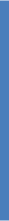 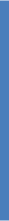 ГОРНО-АЛТАЙСКИЙГОРОДСКОЙ СОВЕТДЕПУТАТОВ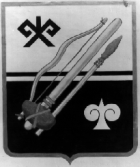 ГОРНО-АЛТАЙСК  КАЛАНЫҤ ДЕПУТАТТАР СОВЕДИРЕШЕНИЕЧЕЧИМПредложения и замечания участников общественных обсуждений (публичных слушаний)Количество№
п/пФамилия,
имя, отчествоМесто житель-
ства (запол-
няется жителями города)Место работы Правоуста-
навливающие документы (заполняется правообла-
дателями земельных участков, объектов капитального строительства, жилых и нежилых помещений в городе)Орган власти Предло-
жение, заме-
чаниеПодпись, дата12345678«»